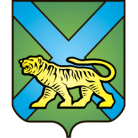 ТЕРРИТОРИАЛЬНАЯ ИЗБИРАТЕЛЬНАЯ КОМИССИЯ
ГОРОДА УССУРИЙСКАРЕШЕНИЕг. Уссурийск
О результатах дополнительных выборов по одномандатному избирательному округу № 6 В соответствии со статьями 26, 81 Избирательного кодекса Приморского края, на основании протокола окружной избирательной комиссии одномандатного избирательного округа № 6 по дополнительным выборам депутата Законодательного Собрания Приморского края о результатах выборов учитывая, что в голосовании по одномандатному избирательному округу № 6 по дополнительным выборам депутата Законодательного Собрания Приморского края приняло участие 21659 избирателей, что составило 27,91 процента от числа избирателей, включенных в списки избирателей, территориальная избирательная комиссия города Уссурийска, на которую  решением Избирательной комиссии Приморского края от 25 мая  2018 года № 77/778 возложены полномочия окружной избирательной комиссии одномандатного избирательного округа № 6 по дополнительным выборам депутата Законодательного Собрания Приморского РЕШИЛА:Признать дополнительные выборы депутата Законодательного Собрания Приморского края по одномандатному округу № 6 состоявшимися и действительными.Считать избранным депутатом Законодательного Собрания Приморского края по одномандатному округу № 6 Марченко Юлию Валерьевну, получившую 6622 голоса избирателей, что составляет 30,57 процента, принявших участие в голосовании.Разместить настоящее решение на официальном сайте администрации Уссурийского городского округа в разделе «Территориальная избирательная комиссия города Уссурийска» в информационно-телекоммуникационной сети «Интернет».Председатель комиссии		                                          О.М. МихайловаСекретарь комиссии						                    Н.М. Божко11 сентября 2018 года                     №  124/878